Извещениео запросе котировок цен № 25/ЗК-АО ВРМ/2021  Уважаемые господа!Акционерное общество «Вагонреммаш» (АО «ВРМ») (далее – Заказчик) сообщает о проведении запроса котировок цен № 25/ЗК-АО ВРМ/2021                               с целью выбора организации на право заключения договора поставки черного металлопроката для нужд Тамбовского ВРЗ и Воронежского ВРЗ – филиалов АО «ВРМ» до 30 июня 2021 г. Котировочные заявки подаются в письменной форме в запечатанных конвертах до 10-00 часов московского времени «25» марта 2021 г. по адресу: 105005, г. Москва, набережная Академика Туполева, дом 15, корпус 2, офис 27.Организатором запроса котировок цен является АО «ВРМ» в лице сектора по проведению конкурсных процедур и мониторингу цен на закупаемые ТМЦ (далее Организатор).  Представитель Организатора, ответственный за проведение запроса котировок цен – Беленков Сергей Анатольевич, email: belenkovsa@vagonremmash.ru. Тел. (495) 550-28-90 доб. 272.Извещение о проведении запроса котировок цен № 25/ЗК-АО ВРМ/2021 размещено на официальном сайте АО «ВРМ» www.vagonremmash.ru ,(раздел «Тендеры»).Предметом запроса котировок цен является поставка черного металлопроката для нужд Тамбовского ВРЗ и Воронежского ВРЗ – филиалов АО «ВРМ» до 30 июня 2021 г. Начальная (максимальная) цена договора составляет:71 638 734 (Семьдесят один миллион шестьсот тридцать восемь тысяч семьсот тридцать четыре) рубля 00 копеек без НДС; 85 966 480 (Восемьдесят пять миллионов девятьсот шестьдесят шесть тысяч четыреста восемьдесят) рублей 80 копеек с НДС.Настоящим приглашаем Вас принять участие в запросе котировок цен на нижеизложенных условиях (прилагаются).Председатель конкурсной комиссии АО «ВРМ»		                 А.В. ПоповУТВЕРЖДАЮЗапрос котировок цен № 25/ЗК-АО ВРМ/20211. Условия запроса котировок цен1.1. Участниками по настоящему запросу котировок цен признаются лица, представившие котировочную заявку в порядке и сроки, установленные в настоящем запросе котировок цен. 1.2. Участник несет все расходы и убытки, связанные с подготовкой и подачей своей котировочной заявки. Заказчик и организатор не несут никакой ответственности по расходам и убыткам, понесенным участниками в связи с их участием в настоящем запросе котировок цен.1.3. Документы, представленные участниками в составе котировочных заявок, возврату не подлежат.1.4. Срок вскрытия конвертов с заявками может быть перенесен.1.5. Котировочные заявки рассматриваются как обязательства участников. Заказчик вправе требовать от Участника, предложившего лучшую котировочную заявку, заключения договора на условиях, указанных в его котировочной заявке.1.6. Заказчик оставляет за собой право прекратить процедуру проведения запроса котировок цен и отказаться от всех предложений в любое время до подведения его итогов без объяснения причин, не неся при этом никакой ответственности перед участниками, которым такое действие может принести убытки.1.7. Котировочная документация и иная информация о запросе котировок цен размещается на официальном сайте АО «ВРМ» www.vagonremmash.ru  , (раздел «Тендеры»).1.8. Конфиденциальная информация, ставшая известной сторонам, при проведении настоящего запроса котировок цен не может быть передана третьим лицам за исключением случаев, предусмотренных законодательством Российской Федерации.1.9. Заказчик вправе принять решение о внесении изменений в извещение о проведении запроса котировок и котировочную документацию не позднее, чем за 1 (один) рабочий день до даты окончания подачи заявок.1.10. Заказчик размещает дополнение и изменение, внесенные в извещение о проведении запроса котировок и в настоящую котировочную документацию, в соответствии с п.1.7. настоящей котировочной документации, в день принятия решения о внесении изменений.1.11. В случае внесения изменений позднее, чем за 2 (два) рабочих дня до даты окончания подачи заявок, Заказчик обязан продлить срок подачи котировочных заявок таким образом, чтобы со дня внесенных в извещение и котировочную документацию изменений до даты окончания срока подачи заявок оставалось не менее 5 (пять) дней.1.12. Запрос о разъяснении котировочной документации, может быть направлен с момента направления участникам котировочной документации, извещения о проведении запроса котировок и не позднее, чем за 2 (два) рабочих дня до окончания срока подачи заявок на участие в запросе котировок.1.13. Запрос от юридического лица оформляется на фирменном бланке участника запроса котировок (при наличии), заверяется уполномоченным лицом участника.1.14. Запрос о разъяснении котировочной документации, полученный от участника позднее установленного срока, не подлежит рассмотрению.1.15 Разъяснения котировочной документации размещаются в соответствии с п.1.7. настоящей котировочной документацией в течение 2 (двух) дней со дня поступления запроса, но не позднее срока окончания подачи котировочных заявок.2. Котировочная заявка2.1. Котировочная заявка должна состоять из документов, требуемых в соответствии с условиями настоящего запроса котировок цен.2.2. Участник, вправе подать только одну котировочную заявку. Внесение изменений в котировочную заявку не допускается. В случае если Участник подает более одной котировочной заявки, а ранее поданные им котировочные заявки не отозваны, все котировочные заявки, предоставленные Участником, отклоняются.2.3. Котировочная заявка Участника, не соответствующая требованиям настоящего запроса котировок цен, отклоняется. В случае, если в составе заявки представлен документ, который не поддается прочтению (ввиду, например, низкого качества копирования/сканирования участником, повреждения документа участником и др.), документ считается не представленным и не рассматривается.2.4. Котировочная заявка оформляется на русском языке. Вся переписка, связанная с проведением настоящего запроса котировок цен, ведется на русском языке. Если в составе конкурсной заявки предоставляются документы на иностранном языке, такие документы должны быть переведены на русский язык, а перевод заверен нотариально.2.5. Котировочная заявка должна быть представлена до 10-00 часов московского времени «25» марта 2021 г. по адресу: 105005, г. Москва, набережная Академика Туполева, дом 15, корпус 2, офис 27. 2.6. Котировочная заявка, полученная после указанного в пункте 2.5. срока, не вскрывается и возврату не подлежит.2.7. Котировочная заявка должна быть подписана уполномоченным представителем Участника.2.8. Все рукописные исправления, сделанные в котировочной заявке, должны быть завизированы лицом, подписавшим котировочную заявку.2.9. Участник самостоятельно определяет способ доставки котировочной заявки, несет все риски несоблюдения сроков предоставления котировочной заявки и нарушения целостности конвертов, связанные с выбором способа доставки.2.10. Участник вправе отозвать поданную котировочную заявку в любое время до истечения срока подачи котировочных заявок.2.11. Котировочная заявка должна быть представлена в одном запечатанном конверте «Оригинал». Конверт должен иметь следующую маркировку:«Оригинал»;наименование участника;заявка на участие в запросе котировок цен № 25/ЗК-АО ВРМ/2021.2.12. Документы, представленные в составе конверта, должны быть прошиты вместе с описью документов, скреплены печатью и заверены подписью уполномоченного лица участника. Все листы котировочной заявки должны быть пронумерованы.2.13. Все страницы котировочной заявки, за исключением нотариально заверенных документов и иллюстративных материалов, должны быть завизированы лицом, подписавшим заявку на участие в запросе котировок цен.2.14. Организатор принимает конверт с котировочными заявками до истечения срока подачи котировочных заявок. 2.15.  В случае если маркировка конверта не соответствует требованиям настоящего запроса котировок цен, конверт не запечатан, котировочная заявка не принимается организатором.2.16. Котировочная заявка должна содержать следующие документы:1) котировочную заявку по форме, согласно Приложению №1                                        к настоящему запросу котировок цен;2) сведения об участнике по форме, согласно Приложению №2                                     к настоящему запросу котировок цен;3) финансово-коммерческое предложение по форме, согласно Приложению № 3 к настоящему запросу котировок цен.4) документ, подтверждающий полномочия лица, подписавшего котировочную заявку и финансово-коммерческое предложение, на право принимать обязательства от имени участника по запросу котировок цен                      № 25/ЗК-АО ВРМ/2021 (оригинал или копия, заверенная печатью участника и подписью уполномоченного лица);5) протокол (решение) о назначении на должность руководителя (копия, заверенная участником);6) приказ о назначении руководителя, бухгалтера (копия, заверенная участником);7) учредительные документы в последней редакции с учетом всех изменений и дополнений, зарегистрированные в установленном порядке (копии, заверенные подписью и печатью участника и с отметкой ИФНС), предоставляет каждое юридическое лицо, выступающее на стороне одного участника;8) копию паспорта физического лица, страхового свидетельства государственного пенсионного страхования (заверенную подписью участника);9)  выписку из ЕГРЮЛ, выданную не ранее, чем за 30 календарных дней до даты подачи котировочной заявки (оригинал либо нотариально заверенная копия, либо подписанная усиленной квалифицированной электронной подписью) (предоставляет каждое юридическое и\или физическое лицо, выступающее на стороне одного участника);10) бухгалтерскую отчетность, а именно: бухгалтерский баланс и отчет о финансовых результатах за 2019 г. (копии, заверенные участником, с отметкой инспекции Федеральной налоговой службы либо с приложением заверенной участником копии документа, подтверждающего получение ИФНС отправку в ИФНС бухгалтерской отчетности) (предоставляет каждое юридическое лицо, выступающее на стороне одного участника). Организации и индивидуальные предприниматели, применяющие упрощенную систему налогообложения, представляют информационное письмо, иной документ о правомерности применения УСН (например, уведомление о переходе на УСН по форме, утвержденной Приказом ФНС России от 02.11.2012 № ММВ-7-3/829@), банковскую карточку с образцами подписей и оттиском печати контрагента. 11) решение (протокол собрания) об одобрении крупной сделки, сделки с заинтересованностью и т.д., если такое решение собственников организации является необходимым для совершения сделки;12) справку о среднесписочной численности работников (копия, заверенная участником);13) договор (справку) об аренде/собственности офиса и/или производственных помещений (копию, заверенную участником);14) налоговую отчетность (по прибыли и НДС) за последний отчетный период (копии, заверенные претендентом, с отметкой инспекции Федеральной налоговой службы либо с приложением заверенной претендентом копии документа, подтверждающего получение ИФНС, отправку в ИФНС налоговой отчетности).15) информацию о наличии транспортных средств и оборудования в соответствии с техническим заданием, либо документы, подтверждающие возможность поставки Товара (копию, заверенную участником);16) справку об исполнении налогоплательщиком (плательщиком сборов, налоговым агентом) обязанности по уплате налогов, сборов, пеней, штрафов, процентов, выданную не ранее 10 (десяти) рабочих дней до даты подачи котировочной заявки,  налоговыми органами по форме, утвержденной Приказом ФНС России от 20.01.2017 N ММВ-7-8/20@,  с учетом внесенных в приказ изменений (оригинал или нотариально заверенная копия, либо подписанная усиленной квалификационной электронной подписью) (предоставляет каждое юридическое и\или физическое лицо, выступающее на стороне одного участника).В случае если у участника (лиц, выступающих на стороне участника) имеются филиалы и в представленной справке имеется информация о наличии неисполненной обязанности по уплате налогов, сборов, пеней, штрафов по какой-либо из инспекций ФНС России, в которой указанный участник (лицо, выступающее на стороне участника) состоит на учете, должна быть дополнительно предоставлена справка по форме, утвержденной приказом ФНС России от 28 декабря 2016 г. № ММВ-7-17/722@, с учетом внесенных в приказ изменений (подписанная усиленной квалификационной электронной подписью). Участник запроса котировок считается соответствующим, установленному требованию в случае наличия у него задолженности по налогам, сборам и пени на дату рассмотрения заявки на участие в запросе котировок цен в размере не более 1000, 00 рублей.17) информационное письмо/иной документ, подтверждающий, что участник является производителемилиинформационное письмо/иной документ, выданный производителем и/или дилерский договор с производителем товаров (копия, заверенная участником)илидоговор с дилером/поставщиком, с приложением копии договора, заключенного между дилером/поставщиком и производителем, и/или информационных писем, иных документов, выданных производителем дилеру/поставщику (копии, заверенные участником);3. Финансово-коммерческое предложение3.1. Финансово-коммерческое предложение должно включать цену за единицу и общую стоимость предложения с учетом и без учета НДС, а также подробное описание (спецификацию, технические требования и др.) товаров. Цены необходимо приводить в рублях, с учетом всех возможных расходов участника, с учетом и без учета НДС.3.2. Финансово-коммерческое предложение должно быть оформлено в соответствии с приложением №3 к запросу котировок цен.3.3. Для целей единообразного подхода к расчету сумм финансово-коммерческого предложения суммы с учетом НДС необходимо рассчитывать следующим образом: цена единицы товаров без учета НДС, округленная до двух знаков после запятой, умножается на количество, полученное значение округляется до двух знаков после запятой и умножается на 1,20 (либо иной коэффициент в зависимости от ставки НДС, применяемой в отношении участника). В случае изменения налогового законодательства, виды и ставки налогов будут применяться в соответствии с такими изменениями.3.4. Финансово-коммерческое предложение должно содержать все условия, предусмотренные настоящим запросом котировок цен и позволяющие оценить котировочную заявку участника. Условия должны быть изложены таким образом, чтобы при рассмотрении и сопоставлении заявок не допускалось их неоднозначное толкование. Все условия котировочной заявки участника понимаются заказчиком, организатором буквально, в случае расхождений показателей, изложенных цифрами и прописью, приоритет имеют написанные прописью.3.5. Финансово-коммерческое предложение должно содержать сроки поставки товаров с даты заключения договора, условия осуществления платежей (сроки и условия рассрочки платежа и др.).3.6. Предложение участника о цене, содержащееся в финансово-коммерческом предложении, не может превышать начальную (максимальную) цену договора с учетом и без учета НДС, установленную в запросе котировок цен.3.7. Не допускается превышение единичных расценок цен с учетом и без учета НДС, указанных в настоящем запросе котировок цен.4. Недобросовестные действия Участника4.1. К недобросовестным действиям Участника относятся действия, которые выражаются в том, что Участник прямо или косвенно предлагает, дает либо соглашается дать любому должностному лицу (служащему) Заказчика/организатора вознаграждение в любой форме (материальное вознаграждение, предложение о найме или какая-либо другая услуга) в целях оказания воздействия на процедуру проведения запроса котировок цен, принятие решения, применение какой-либо процедуры или совершение иного действия заказчиком/организатором.4.2. В случае установления недобросовестности действий Участника, такой Участник может быть отстранен от участия в запросе котировок цен. Информация об этом и мотивы принятого решения указываются в протоколе и сообщаются Участнику.5. Рассмотрение котировочных заявок и подведение итогов запроса котировок цен5.1. Лучшей признается котировочная заявка, которая отвечает всем требованиям, установленным в запросе котировок цен, и содержит наиболее низкую цену товаров без учета НДС. При наличии нескольких равнозначных котировочных заявок лучшей признается та, которая поступила ранее других котировочных заявок.5.2. Рассмотрение котировочных заявок осуществляется экспертной группой совместно с организатором по адресу: 105005, г. Москва, набережная Академика Туполева, дом 15, корпус 2, офис 27, «25» марта 2021 г. в 14.00.5.3. В ходе рассмотрения котировочных заявок организатор вправе потребовать от Участников разъяснения сведений, содержащихся в котировочных заявках, не допуская при этом изменения содержания заявки.5.4. Если в заявке имеются расхождения между обозначением сумм словами и цифрами, то к рассмотрению принимается сумма, указанная словами. Если в заявке имеются арифметические ошибки или неточности, связанные с расчетом сумм НДС, к рассмотрению принимаются суммы без учета НДС. Итоговая сумма предложения определяется с учетом применяемой Участником системы налогообложения.5.5. Котировочные заявки отклоняются в случае:1) несоответствия котировочной заявки требованиям, указанным в запросе котировок цен;2) указания в котировочной заявке начальной (максимальной) цены товаров с учетом и без учета НДС выше установленной в запросе котировок цен;3) отказа от проведения запроса котировок цен.4) непредставления Участником закупки разъяснений положений котировочной заявки (в случае наличия требования заказчика).Отклонение котировочных заявок по иным основаниям не допускается.5.6. Результаты рассмотрения и оценки котировочных заявок экспертной группой и организатором оформляются протоколом.5.7. Протокол рассмотрения и оценки котировочных заявок размещается в соответствии с п.1.7. настоящей котировочной документации5.8. Подведение итогов запроса котировок цен проводится по адресу: 105005, г. Москва, набережная Академика Туполева, дом 15, корпус 2, офис 27, «26» марта 2021 г.Конкурсная комиссия рассматривает подготовленные экспертной группой совместно с организатором материалы и утверждает итоги запроса котировок цен.5.9. Решение конкурсной комиссии оформляется протоколом.5.10. Выписка из протокола заседания конкурсной комиссии размещается в соответствии с п.1.7. настоящей котировочной документации в течение 3 (трех) календарных дней от даты подписания протокола.5.11. Договор заключается с Участником, чья котировочная заявка признана лучшей.5.12. Комиссия по согласованию с исполнителем Договора при заключении и/или в ходе исполнения Договора вправе изменить количество предусмотренного договором объема Товара при изменении потребности в Товаре, на поставку которых заключен Договор в пределах 30 % от начальной (максимальной) цены Договора.5.13. Запрос котировок цен признается состоявшимся, если подано не менее 3 (трех) котировочных заявок, соответствующих требованиям, установленным в запросе котировок цен, и ни одна из них не была отозвана до подведения итогов запроса котировок цен.5.14. Запрос котировок признается несостоявшимся в случае, если: 1) на участие в запросе котировок подано менее 3 котировочных заявок;2) по итогам рассмотрения и оценки котировочных заявок только одна котировочная заявка признана соответствующей котировочной документации;3) все котировочные заявки признаны несоответствующими котировочной документации;4) победитель запроса котировок или участник закупки, предложивший в котировочной заявке цену, такую же, как и победитель, или участник закупки, предложение о цене договора которого содержит лучшие условия по цене договора, следующие после предложенных победителем в проведении запроса котировок условий, уклоняется от заключения договора.5.15. Если запрос котировок признан несостоявшимся в случае, если по итогам рассмотрения и оценки котировочных заявок только одна котировочная заявка признана соответствующей котировочной документации, с участником закупки, подавшим такую заявку, при условии, что котировочная заявка соответствует требованиям, изложенным в котировочной документации, может быть заключен договор в порядке, установленном нормативными документами заказчика. Цена такого договора не может превышать цену, указанную в котировочной заявке участника закупки.5.16. Если запрос котировок признан несостоявшимся, заказчик вправе объявить новый запрос котировок или осуществить закупку другим способом. 6. Заключение договора6.1. Положения договора (условия оплаты, сроки, цена за единицу, ответственность сторон, стоимость товаров и т.п.) не могут быть изменены по сравнению с запросом котировок цен и котировочной заявкой участника, представившего лучшее предложение. При невыполнении Участником, представившим котировочную заявку, признанную лучшей, требований настоящего пункта такой Участник признается уклонившимся от заключения договора. Договор в таком случае может быть заключен с другим Участником, предложившим такую же цену договора (участником, предложение которого содержит лучшие после предложенных участником, направившим лучшую котировочную заявку, условия по цене договора).6.2. Участник, котировочная заявка которого признана лучшей, должен подписать договор не позднее 10 (десяти) календарных дней со дня подведения итогов запроса котировок цен.6.3. Договор заключается в соответствии с законодательством Российской Федерации согласно Приложению № 4 к настоящему запросу котировок цен. Стоимость договора определяется на основании стоимости предложения, признанного лучшим, без НДС, с учетом применяемой участником, сделавшим такое предложение, системы налогообложения.6.4. В случае если Участник, котировочная заявка которого признана лучшей, уклоняется от подписания Договора более, чем на 5 (пять) рабочих дней, Договор может быть заключен с участником, предложение которого содержит лучшие после предложенных участником, направившим лучшую котировочную заявку, условия по цене Договора. 6.5. Срок выполнения обязательств по Договору определяется на основании требований настоящего запроса котировок цен и условий финансово-коммерческого предложения, начиная с момента заключения Договора.6.6. До заключения Договора, Участник, с которым заключается Договор по итогам процедуры размещения заказа, представляет сведения о своих владельцах, включая конечных бенефициаров, с приложением подтверждающих документов.В случае непредставления указанных сведений и документов, заказчик вправе отказаться от заключения договора.7.1.Техническое задание7.1.1. Предмет запроса котировок цен: заключение договора на право поставки черного металлопроката для нужд Тамбовского ВРЗ и Воронежского ВРЗ – филиалов АО «ВРМ» до 30 июня 2021 года.7.1.2. В заявке участника должны быть изложены условия, соответствующие требованиям технического задания, либо более выгодные для Заказчика.7.1.3 Участник, в случае победы в настоящем запросе котировок цен, должен поставить Товар в полном объеме, предусмотренном настоящей документацией. 7.2. Начальная (максимальная) цена договора составляет: 71 638 734 (Семьдесят один миллион шестьсот тридцать восемь тысяч семьсот тридцать четыре) рубля 00 копеек без НДС; 85 966 480 (Восемьдесят пять миллионов девятьсот шестьдесят шесть тысяч четыреста восемьдесят) рублей 80 копеек с НДС.Начальная (максимальная) цена договора включает в себя стоимость Товара, стоимость доставки товара до места загрузки в транспортное средство, стоимость погрузочно-разгрузочных работ при отправлении (отгрузке) товара, стоимость запорных устройств, защитной упаковки, необоротной тары, стоимость по доставке Товара до склада Заказчика.В случае изменения налогового законодательства виды и ставки налогов будут применяться в соответствии с такими изменениями.7.3. Поставка Товара осуществляется в адреса грузополучателей: Тамбовский ВРЗ АО «ВРМ» - 392009, г. Тамбов, пл. Мастерских, д. 1;Воронежский ВРЗ АО «ВРМ» - 394010, г. Воронеж, пер. Богдана Хмельницкого, д. 1.7.4. Срок поставки Товара7.4.1. Поставка Товара должна быть осуществлена до 30 июня 2021 года.7.4.2. Спецификациями определяются только количество, периоды и сроки поставки Товара. Все остальные условия поставки предусмотрены условиями Договора. В случае возникновения разночтений между положениями Договора и Спецификацией, положения Договора считать приоритетными.7.5. Требования к поставке Товара7.5.1. Товар должен иметь сертификаты (паспорта) или их копии, заверенные печатью участника и подписью уполномоченного лица, подтверждающие качество.Товар должен соответствовать требованиям утвержденных технических условий, и/или государственных и отраслевых стандартов на соответствующий вид товара.7.5.2. Гарантийный срок на поставляемый Товар – не менее 12 месяцев.7.6. Порядок оплаты Товара7.6.1. Оплата Товара по настоящему Договору производится Покупателем в течение 60 (Шестидесяти) календарных дней с даты поставки Товара Покупателю/Грузополучателю и получения полного комплекта документов (в т.ч. счет, счет-фактура, товарная накладная унифицированной формы ТОРГ-12, либо УПД, копии сертификатов качества или технических паспортов, заверенные поставщиком копии отгрузочных документов, другие документы, предусмотренные договором).7.6.2.	  Все расчеты по настоящему Договору производятся в рублях РФ путем безналичного перечисления денежных средств Заказчика на расчетный счет Поставщика. В платежном поручении Заказчик указывает номер и дату настоящего Договора, номер и дату оплачиваемого счета, номер и дату Спецификации. 7.6.3. После прекращения действия настоящего Договора Заказчик вправе произвести окончательный расчет с Поставщиком на основании акта сверки взаимных расчетов.7.6.4. Объем и единичные расценки указаны в Таблице №1:Таблица № 1  На бланке участника Приложение № 1к запросу котировок цен№ 25/ЗК-АО ВРМ/2021КОТИРОВОЧНАЯ ЗАЯВКАна запрос котировок цен № 25/ЗК-АО ВРМ/2021Дата:______________Кому: Конкурсной комиссии УС АО «ВРМ»Будучи уполномоченным представлять и действовать от имени ________________ (указать наименование участника или, в случае участия нескольких лиц на стороне одного участника наименования таких лиц), а также полностью изучив запрос котировок цен, я, нижеподписавшийся, настоящим подаю котировочную заявку на участие в запросе котировок цен  № 25/ЗК-АО ВРМ/2021 с целью выбора организации на право заключения договора поставки чёрного металлопроката для нужд Тамбовского ВРЗ и Воронежского ВРЗ – филиалов АО «ВРМ» до 30 июня 2021 года.Уполномоченным представителям Заказчика и Организатора настоящим предоставляются полномочия наводить справки или проводить исследования с целью изучения отчетов, документов и сведений, представленных в данной заявке, и обращаться к юридическим и физическим лицам, государственным органам и учреждениям, обслуживающим нас банкам за разъяснениями относительно финансовых и технических вопросов.Настоящая заявка служит также разрешением любому лицу или уполномоченному представителю любого учреждения, на которое содержится ссылка в сопровождающей документации, представлять любую информацию, необходимую для проверки заявлений и сведений, содержащихся в настоящей заявке, или относящихся к ресурсам, опыту и компетенции участника.Настоящим подтверждается, что ______(наименование участника запроса котировок цен) ознакомилось(ся) с условиями настоящего запроса котировок цен, с ними согласно(ен) и возражений не имеет.В частности, _______ (наименование участника запроса котировок цен), подавая настоящую заявку, согласно(ен) с тем, что:результаты рассмотрения заявки зависят от проверки всех данных, представленных ______________ (наименование участника запроса котировок цен), а также иных сведений, имеющихся в распоряжении заказчика;за любую ошибку или упущение в представленной __________________ (наименование участника запроса котировок цен) заявке ответственность целиком и полностью будет лежать на __________________ (наименование участника запроса котировок цен).В случае признания _________ (наименование участника запроса котировок цен) участником с котировочной заявкой ________ содержащей лучшие условия исполнения договора, мы обязуемся:1. До заключения договора представить сведения о своих владельцах, включая конечных бенефициаров, с приложением подтверждающих документов. ________________ (наименование участника запроса котировок цен) предупрежден(о), что при непредставлении указанных сведений и документов, заказчик вправе отказаться от заключения договора.2. Подписать договор на условиях настоящей котировочной заявки и условий Заказчика, указанных в запросе котировок цен;3. Исполнять обязанности, предусмотренные заключенным договором строго в соответствии с требованиями такого договора;4. Не вносить в договор изменения, не предусмотренные условиями котировочной документации.Подавая настоящую котировочную заявку __________ (наименование участника запроса котировок цен) согласен с порядком оплаты поставки Товаров по договору.Заказчик оставляет за собой право принимать или отклонять все котировочные заявки, а также прекратить процедуру проведения запроса котировок и отказаться от всех предложений в любое время до подведения итогов без объяснения причин, не неся при этом никакой ответственности перед участниками, которым такое действие может принести убытки.Нижеподписавшийся удостоверяет, что сделанные заявления и предоставленные в котировочной заявке сведения, заполненной должным образом, являются полными, точными и верными во всех деталях.В подтверждение этого прилагаем все необходимые документы.Представитель, имеющий полномочия подписать котировочную заявку от имени______________________________________________________________(вставить полное наименование участника)«___»____________20___ г._________________________________________________(должность, подпись, Ф.И.О, печать)Приложение № 2к запросу котировок цен № 25/ЗК-АО ВРМ/2021 ___________СВЕДЕНИЯ О УЧАСТНИКЕ (для юридических лиц)Контактные лицаУполномоченные представители Заказчика, могут связаться со следующими лицами для получения дополнительной информации о претенденте:Справки по общим вопросам и вопросам управленияКонтактное лицо (должность, ФИО, телефон)Справки по кадровым вопросамКонтактное лицо (должность, ФИО, телефон)Справки по техническим вопросамКонтактное лицо (должность, ФИО, телефон)Справки по финансовым вопросамКонтактное лицо (должность, ФИО, телефон)Имеющий полномочия действовать от имени участника ________________________________________________________(Полное наименование участника)_________________________________________________________________(Должность, подпись, ФИО)                                                (печать)СВЕДЕНИЯ ОБ УЧАСТНИКЕ (для физических лиц)(в случае, если на стороне одного участника участвует несколько лиц, сведения предоставляются на каждое лицо)Фамилия, имя, отчество _____________________________________Паспортные данные ________________________________________ИНН______________________________________________________Место жительства__________________________________________Телефон (______) __________________________________________Факс (______) _____________________________________________Адрес электронной почты __________________@_______________Банковские реквизиты_______________________________________Имеющий полномочия действовать от имени участника___________________________________________________(полное наименование участника)_________________________________________________(подпись, Ф.И.О)Приложение № 3к запросу котировок цен № 25/ЗК-АО ВРМ/2021	                                                        ФИНАНСОВО-КОММЕРЧЕСКОЕ ПРЕДЛОЖЕНИЕ «____» ___________ 2021 г.Запрос котировок цен № 25/ЗК-АО ВРМ/2021__________________________________________________________________(Полное наименование участника)       Полная и окончательная стоимость финансово-коммерческого предложения составляет: _____ без учета НДС, _____ с учетом всех налогов включая НДС      Финансово-коммерческое предложение должно содержать, условия осуществления платежей (сроки и условия рассрочки платежа и др.).       Представитель, имеющий полномочия подписать финансово-коммерческое предложение от имени______________________________________________________________(полное наименование участника)______________________________________________________________                              (должность, подпись, Ф.И.О, печать)Приложение № 4к запросу котировок цен № 25/ЗК-АО ВРМ/2021    ДОГОВОР ПОСТАВКИ № ____________г. Москва							 	«___»________ 20___г.Акционерное Общество «Вагонреммаш» (АО «ВРМ»), именуемое в дальнейшем «Покупатель», в лице генерального директора Долгова Павла Сергеевича, действующего на основании Устава, с одной стороны и __________________________ именуемое в дальнейшем «Поставщик», в лице ____________________, действующего на основании __________, с другой стороны, совместно именуемые в дальнейшем «Стороны», заключили настоящий Договор о нижеследующем:1. ПРЕДМЕТ ДОГОВОРА1.1. Поставщик обязуется поставить Покупателю Товар, а Покупатель обязуется принять и оплатить Товар на условиях настоящего Договора.Для целей настоящего Договора Товаром являются товарно-материальные ценности (далее также – ТМЦ), предназначенные для обеспечения производственного процесса и хозяйственных нужд. Перечень (номенклатура) ТМЦ приведен в Приложении № 1 к настоящему Договору.Товар поставляется партиями. Сроки и порядок поставки каждой партии Товара указываются в Спецификациях к настоящему Договору, форма которых приведена в Приложении № 2 к Договору, которые после подписания их Сторонами являются неотъемлемой частью настоящего Договора В Спецификации указываются: наименование Товара; ГОСТ (при наличии); единицы измерения; количество; ставка НДС; Цена Товара без НДС; Сумма НДС; Стоимость Товара с НДС; срок/период поставки Товара; наименование Грузополучателя; Стоимость Товара прописью; Условия доставки: склад Грузоотправителя; склад Грузополучателя; срок поставки партии Товара; стоимость доставки Товара (в случае, если доставка не входит в стоимость Товара). Форма (Приложение № 2) и данные, закрепленные в Форме Спецификации, изменению не подлежат. Изменение условий Договора путем подписания Спецификаций не допускается.Настоящим Стороны соглашаются изменить по требованию Покупателя количество предусмотренного договором объема Товара, при изменении потребности в Товаре, на поставку которых заключен Договор, в пределах 30 % от начальной (максимальной) цены Договора/договорного объема поставки Товара по цене Товара, указанной в приложении № 1 к Договору, и с учетом п. 2.2 и п. 2.3 Договора.Письменное требование о поставке дополнительной партии Товара, а также Спецификацию с указанием срока и порядка поставки, Покупатель направляет Поставщику не менее, чем за ____ рабочих дней до предполагаемой даты поставки Товара. 1.2. Настоящий Договор заключен на основании запроса котировок цен Протокол №________________ от ___________________________.1.3. Стороны признают, что настоящий Договор заключается в условиях распространения коронавирусной инфекции, которое является в сложившихся условиях чрезвычайным и непредотвратимым обстоятельством и обстоятельством непреодолимой силы согласно Указу Мэра Москвы от 23 марта 2020 г. № 26-УМ «О внесении изменений в указ Мэра Москвы от 5 марта 2020 г. № 12-УМ», Указу  Мэра Москвы от 25.09.2020 № 92-УМ «О внесении изменений в правовые акты города Москвы», в связи с чем, допускается изменение Покупателем объемов поставок в одностороннем порядке, без применения к нему штрафных санкций.*2. СТОИМОСТЬ И ПОРЯДОК РАСЧЕТОВ2.1. Общая стоимость настоящего Договора определяется по сумме всех подписанных Сторонами Спецификаций. 2.2. Цена Договора включает в себя стоимость Товара, стоимость погрузочно-разгрузочных работ при отправлении (отгрузке) Товара, стоимость запорных устройств, защитной упаковки, невозвратной тары, стоимость услуг по доставке Товара до склада Покупателя.2.3. Цена за единицу Товара является фиксированной в течение срока действия настоящего Договора и изменению в сторону увеличения не подлежит. 2.4. Оплата Товара по настоящему Договору производится Покупателем в течение 60 (Шестидесяти) календарных дней с даты поставки Товара Покупателю/Грузополучателю и получения полного комплекта документов (в т.ч. счет, счет-фактура, товарная накладная унифицированной формы ТОРГ-12, либо УПД, копии сертификатов качества или технических паспортов, заверенные поставщиком копии отгрузочных документов, другие документы, предусмотренные договором).2.5. Обязательства Покупателя по оплате считаются исполненными с даты списания денежных средств с расчетного счета Покупателя.2.6. В случае изменения налогового законодательства, виды и ставки налогов будут применяться в соответствии с такими изменениями.3. СРОКИ И УСЛОВИЯ ПОСТАВКИ3.1. Объем и сроки поставки каждой партии Товара Спецификацией, которая после подписания обеими Сторонами является приложением к настоящему Договору и его неотъемлемой частью. Спецификация составляется на основании заявки покупателя.Заявка Покупателя должна содержать наименование и количество Товара, подлежащего поставке Покупателю, а также предполагаемую дату поставки Товара Покупателю/Грузополучателю. В Заявке, в обязательном порядке, должны быть указаны наименование и реквизиты Грузополучателя (далее – Грузополучатель), которые включаются в Спецификацию на данную партию Товара при ее составлении. Грузополучателями по настоящему Договору являются:- Тамбовский ВРЗ АО «ВРМ»;- Воронежский ВРЗ АО «ВРМ».Заявки на поставку Товара Покупатель направляет в адрес Поставщика.3.1.1. Допускается направление заявок и спецификаций по электронной почте на адреса, указанные в разделе «Юридические адреса и банковские реквизиты Сторон» настоящего Договора. Документы направленные в соответствии с настоящим пунктом считаются направленными и полученными должным образом.   3.2. Поставщик, после поступления к нему Заявки Покупателя, обязуется в течение 3 (трех) рабочих дней подготовить, подписать, заверить печатью Спецификацию на заявленную партию Товара и направить данную Спецификацию в адрес Покупателя, в двух экземплярах, для подписания. 3.3. Покупатель, в течение 5 (пяти) рабочих дней от даты получения Спецификации, обязан подписать ее или направить мотивированный отказ от ее подписания. 3.4. Доставка Товара осуществляется силами Поставщика в соответствии с п. 2.2. Договора.В случае, если Поставщик не является Грузоотправителем в рамках настоящего договора, то он обязан предоставить информацию о наличии договорных отношений между лицами, участвующими в хозяйственной операции. Покупатель вправе приостановить приемку Товара без применения к нему штрафных санкций в случае непредоставления Поставщиком подтверждающих документов, указанных в настоящем пункте. 3.5. Поставщик, не позднее, чем за 1 (один) рабочий день до срока поставки Товара, обязан уведомить Покупателя/Грузополучателя о его готовности к поставке. Соответствующее уведомление направляется любым доступным для Сторон способом, позволяющим однозначно убедиться об осведомленности Сторон в готовности Товара к поставке. 3.6. Поставщик обязан подготовить Товар к передаче Покупателю/Грузополучателю: упаковать стандартным образом, принятым у изготовителя, и идентифицировать Товар путем либо написания, либо нанесения наклеек с наименованием Товара. Тара, в которой Поставщик поставляет Товар Покупателю, является невозвратной. 3.7. Приемка Товара по количеству, ассортименту, качеству, комплектности и упаковке производится при его передаче Покупателю/Грузополучателю на складе Покупателя/Поставщика по сопроводительным документам (Спецификации к Договору, товарной накладной унифицированной формы ТОРГ-12, либо УПД, по которым произведена отгрузка Товара, технической документации (паспорту), сертификатам на Товар). При приемке Товара Стороны также руководствуются Инструкцией о порядке приемки продукции производственно-технического назначения и товаров народного потребления по количеству, утвержденной Постановлением Госарбитража СССР от 15.06.1965 г. № П-6, Инструкцией о порядке приемки продукции производственно-технического назначения и товаров народного потребления по качеству, утвержденной Постановлением Госарбитража СССР от 25.04.1966 № П-7 (с изменениями и дополнениями).В случае обнаружения несоответствия Товара указанным документам Покупатель/ Грузополучатель составляет комиссионный акт, который является основанием для непринятия Товара и предъявления претензии Поставщику.3.8. Товар, подлежащий обязательной сертификации, поставляется с соответствующими сертификатами. Эксплуатационно-техническая документация и сертификаты (при необходимости их представления) на партии однотипного Товара прилагаются к первой партии такого Товара.Никакие указания уполномоченных представителей Покупателя не могут служить основанием для поставки несертифицированного Товара, если Товар подлежит обязательной сертификации в соответствии с действующим законодательством Российской Федерации. Любое такое указание Стороны признают ничтожными.3.9. Право собственности на Товар и риск случайной гибели переходит к Покупателю в момент подписания товарной накладной унифицированной формы ТОРГ-12, либо УПД, и фактическое получение Товара. 3.10. Поставщик одновременно с поставляемым Товаром обязан передать Покупателю/ Грузополучателю оригиналы следующих первичных документов:- счет-фактура на поставленный Товар, товарная накладная унифицированной формы ТОРГ-12, либо УПД; - сертификаты соответствия (декларацию о соответствии) на Товар (при необходимости их представления) – заверенная копия.- сертификат (паспорт) качества, технический паспорт, акт технической годности на Товар;4. ГАРАНТИЯ И ОТВЕТСТВЕННОСТЬ 4.1. На поставляемый по настоящему Договору Товар гарантийный срок составляет _______ месяцев с даты поставки Товара Покупателю. В течение гарантийного срока Покупатель имеет право предъявить Поставщику требования по устранению выявленных недостатков Товара или замене Товара.4.2.При обнаружении в период гарантийного срока недостатков Товара, явившихся следствием ненадлежащего качества изготовления или каких-либо иных недостатков Покупатель направляет Поставщику уведомление об обнаружении таких недостатков. Поставщик, в течение 3 (трех) рабочих дней с момента получения уведомления, обязан обеспечить прибытие своего полномочного представителя для осмотра, составления рекламационных документов, по адресу, указанному в уведомлении. В случае невозможности обеспечить прибытие своих представителей в указанный срок, Поставщик обязан письменно уведомить об этом Покупателя.4.2.1. В случае неявки представителя Поставщика в предусмотренные п. 4.2. сроки и отсутствии сообщения о предполагаемой дате прибытия, Покупатель вправе составить рекламационные документы в одностороннем порядке. При этом, составленные рекламационные документы Покупателем в одностороннем порядке, будут иметь юридическую силу.4.2.2. Поставщик обязан своими силами и за свой счет произвести устранение выявленных недостатков. При этом, все расходы, связанные с устранением недостатков, несет Поставщик. Кроме того, Покупатель вправе потребовать, а Поставщик обязан уплатить Покупателю штрафную неустойку в размере 0,1% (ноль целых одна десятая процента) от стоимости Товара за каждый день, начиная с даты направления в адрес Поставщика уведомления согласно п. 4.2 Договора до даты устранения Поставщиком выявленных недостатков.Покупатель по согласованию в Поставщиком вправе самостоятельно устранить выявленные недостатки Товара. В таком случае все расходы Покупателя по устранению выявленных недостатков Товара безусловно возмещаются Поставщиком Покупателю. 4.2.3. В случае выявления неисправности в работе Товара в течение гарантийного срока, Поставщик обязан в течение 5 (Пяти) календарных дней с даты устранения неисправности предоставить Покупателю отчет в произвольной форме о причинах неисправности Товара. 4.2.4. В случае непредоставления отчета, указанного в п.4.2.3, Покупатель вправе потребовать, а Поставщик обязан уплатить в полном объеме убытки Покупателя, связанные с выходом из строя Товара, поставленного на основании настоящего Договора. 4.3. Нарушение гарантийных пломб, а также самостоятельное изменение конструкции или вторжение в конструкцию (попытки самостоятельного проведения ремонта) Товара со стороны Покупателя лишает Покупателя права на проведение гарантийного ремонта.4.4. Поставщик гарантирует, что поставляемый по настоящему Договору Товар находится у него в собственности на законном основании, свободен от прав третьих лиц, не заложен, не находится под арестом, не обременен другими обязательствами.4.5. За просрочку оплаты поставленного Товара Покупатель несёт ответственность в соответствии с действующим законодательством Российской Федерации и, по требованию Поставщика, уплачивает Поставщику пени в размере 0,1 % от суммы задолженности за каждый день просрочки по настоящему Договору, но не более 10 % от суммы задолженности.4.6.  В случае нарушения срока поставки Товара Поставщик несет ответственность в соответствии с действующим законодательством Российской Федерации и, по требованию Покупателя обязан уплатить Покупателю пени в размере 0,1 % за каждый день просрочки от стоимости недопоставленного Товара.4.7. Уплата пени не освобождает виновную Сторону от исполнения своих обязательств по настоящему Договору и устранению нарушений.4.8. В случае поставки несертифицированного (если Товар подлежит обязательной сертификации), некомплектного Товара, Поставщик обязан незамедлительно произвести его замену на Товар, соответствующий требованиям настоящего Договора, доукомплектование, при этом срок замены и/или доукомплектования Товара, исчисляемый с даты предъявления претензии Покупателем приравнивается к нарушениям срока поставки Товара, в независимости от приемки Товара Покупателем.4.9. В случае взыскания Акционерным обществом «Федеральная пассажирская компания» штрафных санкций с Покупателя, связанных с эксплуатацией Товара, поставленного Поставщиком в рамках настоящего Договора, Поставщик обязан возместить Покупателю уплаченную Покупателем в пользу Акционерного общества «Федеральная пассажирская компания» сумму штрафных санкций, в полном объеме (ст. 406.1 ГК РФ). При этом Покупатель должен направить Поставщику документальное подтверждение суммы возмещения. В случае, указанном в настоящем пункте, Поставщик обязан возместить Покупателю имущественные потери в течение 5 (пяти) рабочих дней, с даты получения документального подтверждения суммы возмещения.   4.10. В случае предъявления в течение гарантийного срока третьими лицами финансовых требований к Покупателю, связанных с ненадлежащем качеством, поставленного по настоящему Договору Товара, Поставщик обязан возместить Покупателю полную сумму предъявленных Покупателю третьими лицами финансовых требований (ст. 406.1 ГК РФ). При этом Покупатель должен направить Поставщику документальное подтверждение суммы возмещения. В случае, указанном в настоящем пункте, Поставщик обязан возместить Покупателю имущественные потери, в течение 5 (пяти) рабочих дней, с даты получения документального подтверждения суммы возмещения.   4.11. Если в нарушение условий настоящего Договора Поставщик без получения письменного согласия Покупателя, уступит свои права (обязательства) по настоящему Договору третьему лицу, то Покупатель имеет право взыскать с Поставщика штраф в размере 10% от суммы уступленного третьему лицу права (обязательства). 4.12. Виновная Сторона обязана уплатить сумму неустоек (штрафов, пеней), а также убытков, причиненных ненадлежащим исполнением обязательств по настоящему Договору не позднее 10 (десяти) рабочих дней с даты предъявления другой Стороной требования об уплате, если иной срок не установлен настоящим Договором. Штрафы и пени не изменяют стоимость договора/Товара.4.13. В случае досрочного расторжения настоящего Договора по инициативе Поставщика, последний обязан возместить Покупателю убытки, связанные с расторжением настоящего Договора, в соответствии со ст. 524 ГК РФ.4.14. В случае отказа Поставщика от исполнения обязательств по поставке Товара, последний оплачивает Покупателю штраф в размере 50% (пятьдесят процентов) от стоимости недопоставленного Товара. 4.15. В случае нарушения Поставщиком срока предоставления документов, указанный в п.3.10 Договора, Покупатель вправе потребовать, а Поставщик обязан уплатить Покупателю штрафную неустойку в размере 1 500 (одна тысяча пятьсот) рублей за каждый календарный день просрочки предоставления документов.4.16. Во всем остальном, что не предусмотрено настоящим Договором, Стороны несут ответственность в соответствии с действующим законодательством Российской Федерации.5. ОБСТОЯТЕЛЬСТВА НЕПРЕОДОЛИМОЙ СИЛЫ (ФОРС-МАЖОР)5.1. Стороны освобождаются от ответственности за неисполнение или ненадлежащее исполнение обязательств по настоящему Договору при возникновении обстоятельств непреодолимой силы, то есть чрезвычайных и непредотвратимых при данных условиях, (форс-мажор), под которыми понимаются в том числе: войны, военные операции любого характера, запретные действия властей, гражданские волнения, эпидемии, блокада, эмбарго, землетрясения, наводнения, пожары или другие стихийные бедствия.5.2. В случае наступления этих обстоятельств, Сторона обязана в течение 3 (трех) календарных дней уведомить об этом другую Сторону. Сторона, не выполнившая это требование, лишается права заявлять и ссылаться о наступлении форс-мажора.5.3. Срок исполнения обязательств по настоящему Договору отодвигается соразмерно времени, в течение которого будут действовать форс-мажорные обстоятельства. Документ, выданный Торгово-промышленной палатой места действия форс-мажорных обстоятельств, является достаточным подтверждением наличия и продолжительности действия непреодолимой силы.5.4. Если обстоятельства непреодолимой силы продолжают действовать более трех месяцев подряд, то каждая Сторона вправе расторгнуть настоящий Договор в одностороннем порядке.6. ПОРЯДОК РАЗРЕШЕНИЯ СПОРОВ6.1. Все споры и разногласия, возникшие вследствие или в связи с исполнением Сторонами настоящего Договора, должны решаться путем переговоров между Сторонами.6.2. Если Стороны не придут к соглашению путем переговоров, все споры рассматриваются в претензионном порядке. Срок рассмотрения претензии – 15 (пятнадцать) календарных дней с даты получения претензии.6.3. В случае, если споры не урегулированы с помощью переговоров и в претензионном порядке, то они передаются заинтересованной Стороной в Арбитражный суд г. Москвы. 7. СРОК ДЕЙСТВИЯ, ПОРЯДОК ИЗМЕНЕНИЯ 
И РАСТОРЖЕНИЯ ДОГОВОРА 7.1. Настоящий Договор вступает в силу с момента его подписания Сторонами и действует до полного исполнения сторонами своих обязательств по нему. Срок поставки каждой отдельной партии Товара указывается в соответствующей Спецификации. 7.2. С момента подписания настоящего Договора все предшествующие переговоры, соглашения и переписка, противоречащие условиям настоящего Договора, утрачивают юридическую силу и не могут использоваться Сторонами в качестве доказательства в случае спора и для толкования текста настоящего Договора.7.3. Все изменения и дополнения к настоящему Договору действительны, если они совершены в письменной форме, подписаны обеими Сторонами и заверены печатями Сторон. Все дополнительные соглашения Сторон являются неотъемлемой частью настоящего Договора.7.4. Настоящий Договор может быть досрочно расторгнут по соглашению Сторон, либо по требованию Покупателя в порядке и по основаниям, предусмотренным действующим законодательством Российской Федерации и настоящим Договором.7.5. Покупатель оставляет за собой право отказаться в одностороннем порядке от исполнения настоящего Договора полностью или частично и/или расторгнуть его в одностороннем порядке, без применения к нему штрафных санкций, в следующих случаях, признаваемых Сторонами существенными нарушениями условий настоящего Договора:-  неоднократная просрочка поставки Товара; - поставка Товара ненадлежащего качества.7.6. В случае досрочного расторжения настоящего Договора по основаниям, предусмотренным действующим законодательством Российской Федерации и настоящим Договором, Стороны обязуются произвести между собой взаиморасчет в течение 10 (десяти) рабочих дней с даты расторжения настоящего Договора.7.7. Покупатель, решивший расторгнуть настоящий Договор, должен направить Поставщику письменное уведомление о намерении расторгнуть настоящий Договор не позднее, чем за 30 (тридцать) календарных дней до предполагаемой даты расторжения настоящего Договора и объяснения причин расторжения. Настоящий Договор считается расторгнутым с даты подписания Сторонами Соглашения о расторжении настоящего Договора, а при отказе Поставщика подписать Соглашение о расторжении настоящего Договора или при расторжении Договора в соответствии с п. 7.5 Договора - с даты, указанной в уведомлении о расторжении настоящего Договора.8. КОНФИДЕНЦИАЛЬНОСТЬ8.1. Конфиденциальной информацией считается вся информация, отнесенная к категории конфиденциальной, включая без ограничения все материалы, документы, исследования, коммерческую и организационную информацию, полученная Сторонами, а также любая иная информация, ставшая известной Сторонам в связи с выполнением настоящего Договора. 8.2. Условия конфиденциальности настоящей информации сохраняют свою силу в течение действия настоящего Договора и 5 (пять) лет после его прекращения.8.3. Стороны несут ответственность за обеспечение того, чтобы каждое лицо, которому конфиденциальная информация была раскрыта в соответствии с настоящим Договором, охраняло указанную информацию и не раскрывало ее или не передавало ее, какому бы то ни было неуполномоченному на ее получение лицу.8.4. В случае разглашения или любого несанкционированного использования одной из Сторон конфиденциальной информации, она обязана возместить другой Стороне понесенные в этой связи убытки в объеме, предусмотренном действующим законодательством Российской Федерации.8.5. Конфиденциальная информация, полученная одной из Сторон, может быть передана органам государственной власти Российской Федерации, по основаниям и в порядке, установленном действующим законодательством Российской Федерации, с грифом «Конфиденциально», с незамедлительным уведомлением об этом другой Стороны.9. ПРОЧИЕ УСЛОВИЯ9.1. Права и обязанности Сторон по настоящему Договору не могут быть переданы третьим лицам, за исключением случаев, прямо предусмотренных настоящим Договором и действующим законодательством Российской Федерации.9.2. Настоящий Договор составлен в двух подлинных экземплярах, имеющих одинаковую юридическую силу, по одному экземпляру для каждой из Сторон.9.3. Недействительность отдельных пунктов настоящего Договора не влечет недействительность настоящего Договора в целом. В этом случае Стороны стремятся заключить Дополнительное соглашение в целях устранения несоответствий.9.4. При изменении почтовых реквизитов, внесении изменений в учредительные документы юридического лица, Стороны обязаны информировать об этом друг друга в письменной форме, в течение 5 (пяти) рабочих дней с даты таких изменений, с предоставлением оригинала информационного письма, подписанного руководителем и главным бухгалтером и заверенного печатью Стороны, отправляющей информационное письмо.В случае непредставления указанной информации и документов, что признается Сторонами существенным нарушением настоящего Договора, пострадавшая Сторона вправе отказаться от исполнения настоящего Договора и расторгнуть его в одностороннем порядке. В указанном случае настоящий Договор считается расторгнутым с даты подписания Сторонами Соглашения о расторжении настоящего Договора, а при отказе одной из Сторон подписать Соглашение о расторжении настоящего Договора - с даты, указанной в уведомлении о расторжении настоящего Договора, полученного виновной Стороной.9.5. В случае изменения банковских реквизитов Поставщика, уведомление об этом должно быть направлено Поставщиком Покупателю в суточный срок, с даты этого изменения, с предоставлением в бухгалтерию Покупателя оригинала информационного письма, подписанного руководителем и главным бухгалтером и заверенного печатью Поставщика. В случае несоблюдения Поставщиком настоящего пункта Договора, Покупатель не несет ответственности за непоступление и/или несвоевременное поступление денежных средств на расчетный счет Поставщика.9.6. Вся переписка, направление телеграфных, факсимильных и электронных сообщений, касающихся исполнения условий настоящего Договора, осуществляется Сторонами по адресам, указанным в разделе «Юридические адреса и банковские реквизиты Сторон» настоящего Договора.Ответственность за предоставление недостоверных сведений о месте своего фактического нахождения и возникшие в связи с этим у Сторон последствия, в части невозможности исполнения обязательств по настоящему Договору и убытки, принимает на себя Сторона, предоставившая такие недостоверные данные.9.7. Во всем остальном, что не предусмотрено настоящим Договором, Стороны руководствуются действующим законодательством Российской Федерации.9.8. Поставщик гарантирует, что на момент заключения настоящего Договора предоставил Покупателю всю необходимую достоверную информацию по форме Приложения № 3 Приложения:Приложение № 1 «Перечень ТМЦ»;Приложение № 2 Форма «Спецификация»;Приложение № 3 «Соглашение».10. ЮРИДИЧЕСКИЕ АДРЕСА И БАНКОВСКИЕ РЕКВИЗИТЫ СТОРОНПриложение № 1 к Договору № __от «____» _________20__ г.ПЕРЕЧЕНЬ
Товарно-материальные ценности (ТМЦ)От Покупателя								От Поставщика_________________ Долгов П.С.		__________________ (_____________)ФОРМАПриложение № 2к Договору № _________от «____» _________20__ г.Спецификация №____ от «___» _____________ 20__г.Стоимость Товара:	______________________________________ (прописью).в т.ч. НДС (20%)______________________________________________ (прописью).Условия доставки: Склад Грузоотправителя________________________Склад Грузополучателя _________________________Сроки поставки________________:Стоимость доставки (в случае, если доставка не входит в стоимость Товара): _____________________________________________________________(прописью)в т.ч. НДС (20%) ______________________________________________(прописью)От Покупателя								От Поставщика---------------------								 ---------------------Приложение № 3к Договору № _________ от «__» ______ 20__ г.СОГЛАШЕНИЕАкционерное Общество «Вагонреммаш» (АО «ВРМ»), именуемое в дальнейшем «Покупатель», в лице генерального директора Долгова Павла Сергеевича, действующего на основании Устава, с одной стороны и __________________________ именуемое в дальнейшем «Поставщик», в лице ____________________, действующего на основании __________, с другой стороны, совместно именуемые в дальнейшем «Стороны», заключили настоящее Соглашение о нижеследующем:1. Руководствуясь статьей 431.2 ГК РФ, Поставщик заверяет следующее:он является, надлежащим образом, учрежденным зарегистрированным юридическим лицом; исполнительный орган поставщика находится и осуществляет функции управления по месту нахождения (регистрации) юридического лица; для заключения и исполнения Договора Поставщик получил все необходимые согласия, одобрения н разрешения, получение которых необходимо в соответствии с действующим законодательством Российской Федерации, учредительными и локальными документами; имеет законное право осуществлять вид экономической деятельности, предусмотренный Договором (имеет надлежащий ОКВЭД);- лицо, подписывающее (заключающее) Договор от имени и по поручению Поставщика на день подписания (заключения) имеет все необходимые для такого подписания полномочия и занимает должность, указанную в преамбуле Договора;-Поставщиком уплачиваются все налоги и сборы в соответствии с действующим законодательством Российской Федерации, а также, им ведется и своевременно подается в налоговые и иные государственные органы налоговая, статистическая и иная государственная отчетность в соответствии с действующим законодательством Российской Федерации:-имеет все необходимые материальные и трудовые ресурсы для выполнения своих обязательств по Договору;Товар, поставляемый по Договору, принадлежит Поставщику на праве собственности: -все операции Поставщика по покупке Товара у своих поставщиков, продаже Товара Покупателю будут полностью отражены в первичной документации Поставщика, в бухгалтерской, налоговой, статистической и любой иной отчетности, обязанность по ведению которой возлагается на Поставщика;Поставщик отразит в налоговой отчетности НДС, уплаченный Покупателем Поставщику в составе цены Товара;-Поставщик предоставит Покупателю полностью соответствующие действующему законодательству Российской Федерации первичные документы, которыми оформляется продажа Товара по Договору (включая, но не ограничиваясь счета-фактуры, товарные накладные формы ТОРГ-12, либо УПД, товарно-транспортные накладные, и т.д.);- все обязательства по Договору Поставщик выполнит самостоятельно (в том числе, через своих штатных работников), при привлечении третьих лиц Поставщик заключит с ними гражданского-правовые договоры, которые обязуется предоставлять по требованию Покупателя и налоговых органов, и уплачивать все предусмотренные законодательством налоги;Поставщик обязуется по первому требованию Покупателя или налоговых органов предоставить надлежащим образом заверенные копии документов, относящихся к поставке Товара по Договору, и подтверждающих гарантии и заверения, указанные в Договоре, в срок не превышающий 5 (пять) рабочих дней с момента получения соответствующего запроса от Покупателя или налогового органа.От Поставщика:					От Покупателя:Генеральный директор____________ (_____________) 		_____________ П.С. ДолговЛист согласования к запросу котировок цен № 25/ЗК-АО«ВРМ»/2021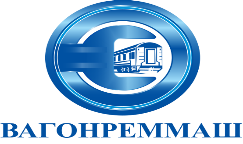 АКЦИОНЕРНОЕ ОБЩЕСТВО «ВАГОНРЕММАШ»105005, г. Москва, набережная Академика Туполева, дом 15, корпус 2, офис 27тел. (495) 550-28-90, факс (495) 550-28-96, www.vagonremmash.ru         Председатель конкурсной комиссии          УС АО «ВРМ»          _________________А.В. Попов         «___»_____________ 2021 г.№ п/пНаименование ТовараНаименование ТовараНаименование ТовараНаименование ТовараЕд. изм.Кол-воЦена без НДС, руб. Сумма без НДС, руб.  Сумма с НДС, руб. № п/пНаименованиеМарка, вариант исполненияГОСТ, ТУРазмерЕд. изм.Кол-воЦена без НДС, руб. Сумма без НДС, руб.  Сумма с НДС, руб. 1Арматура А1 ст. 3пс/спГОСТ 5781-828т176 000,0076 000,0091 200,002Арматура А1 ст. 3пс/спГОСТ 5781-8222т0,570 430,0035 215,0042 258,003Арматура А325Г2СГОСТ 5781-8220т0,470 430,0028 172,0033 806,404Двутавр   ст. 3пс/спГОСТ 535-8840 (Б2)т165 000,0065 000,0078 000,005Квадрат  ст. 3пс/спГОСТ 2591-888т0,293 130,0018 626,0022 351,206Квадрат  ст. 3пс/спГОСТ 2591-8810т0,572 540,0036 270,0043 524,007 Круг калиброванный  ст. 20ГОСТ 7415-754т193 490,0093 490,00112 188,008 Круг калиброванный  ст. 20ГОСТ 7415-756т294 500,00189 000,00226 800,009 Круг калиброванный  ст. 20ГОСТ 7415-758т1,591 490,00137 235,00164 682,0010 Круг калиброванный  ст. 20ГОСТ 7415-7510т1,984 340,00160 246,00192 295,2011 Круг калиброванный  ст. 20ГОСТ 7415-7512т1,584 340,00126 510,00151 812,0012 Круг калиброванный  ст. 20ГОСТ 7415-7518т0,884 340,0067 472,0080 966,4013 Круг калиброванный  ст. 20ГОСТ 7415-7520т0,274 180,0014 836,0017 803,2014 Круг калиброванный  ст. 20ГОСТ 7415-7525т0,274 180,0014 836,0017 803,2015 Круг калиброванный  ст. 40ХГОСТ 7415-7510т0,195 010,009 501,0011 401,2016 Лист просечно-вытяжной ТУ 36.26.11-5-8 ПВЛ-508т561 760,00308 800,00370 560,0017 Полоса   ст. 3пс/спГОСТ 535-200540х10т176 210,0076 210,0091 452,0018 Полоса   ст. 3пс/спГОСТ 535-200550х10т176 210,0076 210,0091 452,0019 Полоса  ст.ХВГГОСТ 103-2006  25х500т0,2285 850,0057 170,0068 604,0020 Полоса  ст.ХВГГОСТ 103-2006 45х500т0,2285 850,0057 170,0068 604,0021 Сталь круглая ст. 3пс/спГОСТ 2590-0610т163 000,0063 000,0075 600,0022 Сталь круглая ст. 3пс/спГОСТ 2590-0612т1,463 000,0088 200,00105 840,0023 Сталь круглая ст. 3пс/спГОСТ 2590-0614т161 990,0061 990,0074 388,0024 Сталь круглая ст. 3пс/спГОСТ 2590-0616т561 990,00309 950,00371 940,0025 Сталь круглая ст. 3пс/спГОСТ 2590-0618т361 990,00185 970,00223 164,0026 Сталь круглая ст. 3пс/спГОСТ 2590-0620т661 990,00371 940,00446 328,0027 Сталь круглая ст. 3пс/спГОСТ 2590-0622т461 990,00247 960,00297 552,0028 Сталь круглая ст. 3пс/спГОСТ 2590-0625т1461 990,00867 860,001 041 432,0029 Сталь круглая ст. 3пс/спГОСТ 2590-0628т1,561 990,0092 985,00111 582,0030 Сталь круглая ст. 3пс/спГОСТ 2590-0630т661 900,00371 400,00445 680,0031 Сталь круглая ст. 3пс/спГОСТ 2590-0632т0,559 900,0029 950,0035 940,0032 Сталь круглая ст. 3пс/спГОСТ 2590-0636т759 900,00419 300,00503 160,0033 Сталь круглая ст. 3пс/спГОСТ 2590-0638т0,559 900,0029 950,0035 940,0034 Сталь круглая ст. 3пс/спГОСТ 2590-0640т559 900,00299 500,00359 400,0035 Сталь круглая ст. 3пс/спГОСТ 2590-0642т0,558 900,0029 450,0035 340,0036 Сталь круглая ст. 3пс/спГОСТ 2590-0645т2,658 900,00153 140,00183 768,0037 Сталь круглая ст. 3пс/спГОСТ 2590-0650т3,658 900,00212 040,00254 448,0038 Сталь круглая ст. 3пс/спГОСТ 2590-0656т2,456 800,00136 320,00163 584,0039 Сталь круглая ст. 3пс/спГОСТ 2590-0660т156 800,0056 800,0068 160,0040 Сталь круглая ст. 3пс/спГОСТ 2590-0670т0,556 800,0028 400,0034 080,0041 Сталь круглая ст. 3пс/спГОСТ 2590-0675т0,456 800,0022 720,0027 264,0042 Сталь круглая ст. 3пс/спГОСТ 2590-0680т0,456 800,0022 720,0027 264,0043 Сталь круглая ст. 3пс/спГОСТ 2590-06110т0,456 800,0022 720,0027 264,0044 Сталь круглая ст. 3пс/спГОСТ 2590-06250т0,771 000,0049 700,0059 640,0045 Сталь круглаяст. 35ГОСТ 2590-06220т4,567 000,00301 500,00361 800,0046 Сталь круглаяст. 45ГОСТ 2590-0618т161 900,0061 900,0074 280,0047 Сталь круглаяст. 45ГОСТ 2590-0620т0,561 900,0030 950,0037 140,0048 Сталь круглаяст. 45ГОСТ 2590-0625т3,561 900,00216 650,00259 980,0049 Сталь круглаяст. 45ГОСТ 2590-0628т0,861 900,0049 520,0059 424,0050 Сталь круглаяст. 45ГОСТ 2590-0634т3,557 900,00202 650,00243 180,0051 Сталь круглаяст. 45ГОСТ 2590-0636т0,457 900,0023 160,0027 792,0052 Сталь круглаяст. 45ГОСТ 2590-0640т3,557 900,00202 650,00243 180,0053 Сталь круглаяст. 45ГОСТ 2590-0642т0,457 900,0023 160,0027 792,0054 Сталь круглаяст. 45ГОСТ 2590-0645т2,557 900,00144 750,00173 700,0055 Сталь круглаяст. 45ГОСТ 2590-0650т757 900,00405 300,00486 360,0056 Сталь круглаяст. 45ГОСТ 2590-0656т756 900,00398 300,00477 960,0057 Сталь круглаяст. 45ГОСТ 2590-0660т0,356 900,0017 070,0020 484,0058 Сталь круглаяст. 45ГОСТ 2590-0690т0,356 900,0017 070,0020 484,0059 Сталь круглаяст. 45ГОСТ 2590-06110т0,356 900,0017 070,0020 484,0060 Сталь круглаяст. 45ГОСТ 2590-06120т0,756 900,0039 830,0047 796,0061 Сталь круглаяст. 45ГОСТ 2590-06130т0,456 900,0022 760,0027 312,0062 Сталь круглаяст. 45ГОСТ 2590-06150т0,456 900,0022 760,0027 312,0063 Сталь круглаяст. 40ХГОСТ 2590-0610т0,165 000,006 500,007 800,0064 Сталь круглаяст. 40ХГОСТ 2590-0612т0,463 000,0025 200,0030 240,0065 Сталь круглаяст. 40ХГОСТ 2590-0628т0,458 940,0023 576,0028 291,2066 Сталь круглаяст. 40ХГОСТ 2590-0645т0,458 940,0023 576,0028 291,2067 Сталь круглаяст. 40ХГОСТ 2590-0650т0,458 940,0023 576,0028 291,2068 Сталь круглаяст. 40ХГОСТ 2590-0690т0,458 900,0023 560,0028 272,0069 Сталь круглаяст. 40ХГОСТ 2590-06110т1,558 900,0088 350,00106 020,0070 Сталь круглаяст. 40ХГОСТ 2590-06160т0,458 900,0023 560,0028 272,0071 Сталь круглаяст. 40ХГОСТ 2590-06170т0,458 900,0023 560,0028 272,0072 Сталь круглаяст. 20ГОСТ 2590-0642т0,457 900,0023 160,0027 792,0073 Сталь круглаяст. 20ГОСТ 2590-0690т0,456 900,0022 760,0027 312,0074 Сталь круглаяст. 20Х13 ГОСТ 2590-0612т0,4118 000,0047 200,0056 640,0075 Сталь круглаяст. 20Х13 ГОСТ 2590-0614т0,4120 000,0048 000,0057 600,0076 Сталь круглаяст. 20Х13 ГОСТ 2590-0690т0,4116 000,0046 400,0055 680,0077 Сталь круглаяст. 5ХНМГОСТ 2590-0680т0,6165 210,0099 126,00118 951,2078 Сталь круглаяст. 5ХНМГОСТ 2590-0690т0,4165 210,0066 084,0079 300,8079 Сталь круглаяст. Х12Ф1ГОСТ 2590-0690т0,2441 000,0088 200,00105 840,0080 Сталь круглаяст. Х12Ф1ГОСТ 2590-06100т0,2441 000,0088 200,00105 840,0081 Сталь круглаяст. У8АГОСТ 2590-0614т0,161 760,006 176,007 411,2082 Сталь круглаяст. У8АГОСТ 2590-0616т0,161 760,006 176,007 411,2083 Сталь круглаяст. У8АГОСТ 2590-0620т0,161 760,006 176,007 411,2084 Сталь круглаяст. У8АГОСТ 2590-0625т0,161 760,006 176,007 411,2085 Сталь круглаяст. У8АГОСТ 2590-0630т0,285 000,0017 000,0020 400,0086 Сталь круглаяст. У8АГОСТ 2590-06160т0,458 820,0023 528,0028 233,6087 Сталь листовая ст.08ПС ГОСТ 19904-900,7х1250х2500т3583 300,002 915 500,003 498 600,0088 Сталь листовая ст.08ПС ГОСТ 19904-901,0х1250х2500т3083 300,002 499 000,002 998 800,0089 Сталь листовая ст.08ПС ГОСТ 19904-901,5х1250х2500т3083 300,002 499 000,002 998 800,0090 Сталь листовая ст.08ПС ГОСТ 19904-902,5х1250х2500т683 300,00499 800,00599 760,0091 Сталь листовая ст. 3сп/пс ГОСТ  19903-741,5х1250х2500т5066 000,003 300 000,003 960 000,0092 Сталь листовая ст. 3сп/пс ГОСТ  19903-742,0х1250х2500т6066 000,003 960 000,004 752 000,0093 Сталь листовая ст. 3сп/пс ГОСТ  19903-742,5х1250х2500т2566 000,001 650 000,001 980 000,0094 Сталь листовая ст. 3сп/пс ГОСТ  19903-743,0х1250х2500т6066 000,003 960 000,004 752 000,0095 Сталь листовая ст. 3сп/пс ГОСТ  19903-744,0х1500х6000т4566 000,002 970 000,003 564 000,0096 Сталь листовая ст. 3сп/пс ГОСТ  19903-745,0х1500х6000т2066 000,001 320 000,001 584 000,0097 Сталь листовая ст. 3сп/пс ГОСТ  19903-746,0х1500х6000т2066 000,001 320 000,001 584 000,0098 Сталь листовая ст. 3сп/пс ГОСТ  19903-748,0х1500х6000т2066 000,001 320 000,001 584 000,0099 Сталь листовая ст. 3сп/пс ГОСТ  19903-7410х1500х6000т1566 000,00990 000,001 188 000,00100 Сталь листовая ст. 3сп/пс ГОСТ  19903-7412х1500х6000т1266 000,00792 000,00950 400,00101 Сталь листовая ст. 3сп/пс ГОСТ  19903-7414х1500х6000т2066 000,001 320 000,001 584 000,00102 Сталь листовая ст. 3сп/пс ГОСТ  19903-7416х1500х6000т866 000,00528 000,00633 600,00103 Сталь листовая ст. 3сп/пс ГОСТ  19903-7420х1500х6000т866 000,00528 000,00633 600,00104 Сталь листовая ст. 3сп/пс ГОСТ  19903-7425х1500х6000т566 000,00330 000,00396 000,00105 Сталь листовая ст. 3сп/пс ГОСТ  19903-7430х1500х6000т566 000,00330 000,00396 000,00106 Сталь листовая ст. 3сп/пс ГОСТ  19903-7440х1500х6000т3,566 000,00231 000,00277 200,00107 Сталь листовая ст. 09Г2С ГОСТ  19903-743,0х1250х2500т0,569 000,0034 500,0041 400,00108 Сталь листовая ст. 09Г2С ГОСТ  19903-744,0х1500х6000т0,569 000,0034 500,0041 400,00109 Сталь листовая ст. 09Г2С ГОСТ  19903-746,0х1500х6000т0,573 000,0036 500,0043 800,00110 Сталь листовая ст. 09Г2С ГОСТ  19903-7410х1500х6000т0,674 000,0044 400,0053 280,00111 Сталь листовая ст. 09Г2С ГОСТ  19903-7420х1500х6000т1069 000,00690 000,00828 000,00112 Сталь листовая ст. 09Г2С ГОСТ  19903-7440х1500х6000т369 000,00207 000,00248 400,00113 Сталь листовая ст. 45ГОСТ  19903-744,0х1500х6000т0,469 000,0027 600,0033 120,00114 Сталь листовая ст. 45ГОСТ  19903-7420х1500х6000т169 000,0069 000,0082 800,00115 Сталь листовая ст. 45ГОСТ  19903-7440х1500х6000т269 000,00138 000,00165 600,00116 Сталь листовая ст. 40ХГОСТ  19903-7416х1500х6000т0,472 000,0028 800,0034 560,00117 Сталь листовая ст. 40ХГОСТ  19903-7450х1500х6000т376 000,00228 000,00273 600,00118 Сталь листовая ст. У8АГОСТ  19903-7420х1500х6000т1112 710,00112 710,00135 252,00119 Сталь листовая ст. 60С2АТУ 14-1-2108-77 2,0х1000х2000т0,4352 050,00140 820,00168 984,00120 Сталь листовая ст. 65ГТУ14-1-4118-041,0х1000х2000т0,3236 310,0070 893,0085 071,60121 Сталь листовая ст. 65ГТУ14-1-4118-041,2х1000х2000т0,1234 580,0023 458,0028 149,60122 Сталь листовая ст. 65ГТУ14-1-4118-041,5х1000х2000т0,1229 590,0022 959,0027 550,80123 Сталь листовая ст. 65ГТУ14-1-4118-042,0х1000х2000т0,1231 600,0023 160,0027 792,00124 Сталь листовая оцинк. ст. 08ПСГОСТ 19904-900,55х1250х2500т15116 660,001 749 900,002 099 880,00125 Сталь листовая рифленая ст. 3сп/пс ГОСТ 8568-774,0х1500х6000т12,567 000,00837 500,001 005 000,00126 Сталь листовая рифленая ст. 3сп/пс ГОСТ 8568-7710х1500х6000т467 000,00268 000,00321 600,00127Сталь угловаяст. 3сп/пс ГОСТ 8509-9325х25х4т1,573 160,00109 740,00131 688,00128Сталь угловаяст. 3сп/пс ГОСТ 8509-9332х32х4т273 160,00146 320,00175 584,00129Сталь угловаяст. 3сп/пс ГОСТ 8509-9335х35х3т0,364 020,0019 206,0023 047,20130Сталь угловаяст. 3сп/пс ГОСТ 8509-9340х40х4т662 790,00376 740,00452 088,00131Сталь угловаяст. 3сп/пс ГОСТ 8509-9345х45х4т0,763 000,0044 100,0052 920,00132Сталь угловаяст. 3сп/пс ГОСТ 8509-9350х50х5т464 530,00258 120,00309 744,00133Сталь угловаяст. 3сп/пс ГОСТ 8509-9350х50х6т0,569 100,0034 550,0041 460,00134Сталь угловаяст. 3сп/пс ГОСТ 8509-9363х63х5т463 000,00252 000,00302 400,00135Сталь угловаяст. 3сп/пс ГОСТ 8509-9363х63х6т0,162 800,006 280,007 536,00136Сталь угловаяст. 3сп/пс ГОСТ 8509-9375х75х8т565 030,00325 150,00390 180,00137Сталь угловаяст. 3сп/пс ГОСТ 8509-93100х100х10т465 030,00260 120,00312 144,00138Сталь угловаяст. 3сп/пс ГОСТ 8509-93125х125х8т0,470 620,0028 248,0033 897,60139Сталь угловаяст. 3сп/пс ГОСТ 8509-93125х125х12т0,474 180,0029 672,0035 606,40140Сталь угловаяст. 3сп/пс ГОСТ 8509-9363х40х5т1,760 790,00103 343,00124 011,60141Сталь угловаяст. 3сп/пс ГОСТ 8509-93100х63х8т0,166 050,006 605,007 926,00142Сталь угловаяст. 09Г2СГОСТ 8509-9350х50х5т0,475 200,0030 080,0036 096,00143Сталь угловаяст. 09Г2СГОСТ 8509-93100х100х10т0,473 160,0029 264,0035 116,80144 Труба бесшовная холоднодеформированнаяст. 20ГОСТ  8734-78 10х1т0,4385 660,00154 264,00185 116,80145 Труба бесшовная холоднодеформированнаяст. 20ГОСТ  8734-78 12х2т0,1249 480,0024 948,0029 937,60146 Труба бесшовная холоднодеформированнаяст. 20ГОСТ  8734-7814х2т0,2212 900,0042 580,0051 096,00147 Труба бесшовная холоднодеформированнаяст. 20ГОСТ  8734-7821х3т6158 020,00948 120,001 137 744,00148 Труба бесшовная холоднодеформированнаяст. 20ГОСТ  8734-7822х1,5т0,2182 410,0036 482,0043 778,40149 Труба бесшовная холоднодеформированнаяст. 20ГОСТ  8734-7822х2,5т0,6179 760,00107 856,00129 427,20150 Труба бесшовная холоднодеформированнаяст. 20ГОСТ  8734-7822х3,5т0,7151 920,00106 344,00127 612,80151 Труба бесшовная холоднодеформированнаяст. 20ГОСТ  8734-7827х3т7140 050,00980 350,001 176 420,00152 Труба бесшовная холоднодеформированнаяст. 20ГОСТ  8734-7827х3,2т6,5151 270,00983 255,001 179 906,00153 Труба бесшовная холоднодеформированнаяст. 20ГОСТ  8734-7832х3т0,4132 460,0052 984,0063 580,80154 Труба бесшовная холоднодеформированнаяст. 20ГОСТ  8734-7834х3,5т7125 840,00880 880,001 057 056,00155 Труба бесшовная холоднодеформированнаяст. 20ГОСТ  8734-7834х4т1,1123 120,00135 432,00162 518,40156 Труба бесшовная холоднодеформированнаяст. 20ГОСТ  8734-7842х3т10117 150,001 171 500,001 405 800,00157 Труба бесшовная холоднодеформированнаяст. 20ГОСТ  8734-7842х4т6,5113 720,00739 180,00887 016,00158 Труба бесшовная холоднодеформированнаяст. 20ГОСТ  8734-7842х6т0,5109 790,0054 895,0065 874,00159 Труба бесшовная холоднодеформированнаяст. 20ГОСТ  8734-7848х4т0,75113 720,0085 290,00102 348,00160 Труба бесшовная холоднодеформированнаяст. 20ГОСТ  8734-7860х3т6,5107 380,00697 970,00837 564,00161 Труба бесшовная холоднодеформированнаяст. 20ГОСТ  8734-7860х3,5т6,5107 380,00697 970,00837 564,00162 Труба бесшовная горячедеформированнаяст. 20ГОСТ  8734-7851х5т0,491 460,0036 584,0043 900,80163 Труба бесшовная горячедеформированнаяст. 20ГОСТ  8734-7857х4т0,782 350,0057 645,0069 174,00164 Труба бесшовная горячедеформированнаяст. 20ГОСТ  8734-7860х5т182 350,0082 350,0098 820,00165 Труба бесшовная горячедеформированнаяст. 20ГОСТ  8734-7863,5х5т0,285 360,0017 072,0020 486,40166 Труба бесшовная горячедеформированнаяст. 20ГОСТ  8734-7876х8т0,482 310,0032 924,0039 508,80167 Труба бесшовная горячедеформированнаяст. 20ГОСТ  8734-7876х10т0,382 310,0024 693,0029 631,60168 Труба бесшовная горячедеформированнаяст. 20ГОСТ  8734-7883х6т0,285 360,0017 072,0020 486,40169 Труба бесшовная горячедеформированнаяст. 20ГОСТ  8734-7889х4т0,485 360,0034 144,0040 972,80170 Труба бесшовная горячедеформированнаяст. 20ГОСТ  8734-7889х10т0,382 310,0024 693,0029 631,60171 Труба бесшовная горячедеформированнаяст. 20ГОСТ  8734-7889х12т0,482 310,0032 924,0039 508,80172 Труба бесшовная горячедеформированнаяст. 20ГОСТ  8734-78102х5т0,582 350,0041 175,0049 410,00173 Труба бесшовная горячедеформированнаяст. 20ГОСТ  8734-78114х8т279 410,00158 820,00190 584,00174 Труба бесшовная горячедеформированнаяст. 20ГОСТ  8734-78127х5т1,979 410,00150 879,00181 054,80175 Труба бесшовная горячедеформированнаяст. 20ГОСТ  8734-78127х6т0,482 310,0032 924,0039 508,80176 Труба бесшовная горячедеформированнаяст. 20ГОСТ  8734-78140х8т0,182 310,008 231,009 877,20177 Труба бесшовная горячедеформированнаяст. 20ГОСТ  8734-78159х6т0,579 410,0039 705,0047 646,00178 Труба бесшовная горячедеформированнаяст. 20ГОСТ  8734-78180х6т0,579 410,0039 705,0047 646,00179 Труба бесшовная горячедеформированнаяст. 20ГОСТ  8734-78219х6т0,785 290,0059 703,0071 643,60180 Труба бесшовная горячедеформированнаяст. 20ГОСТ  8734-78219х8т1,379 410,00103 233,00123 879,60181 Труба бесшовная горячедеформированнаяст. 20ГОСТ  8734-78219х12т1,579 410,00119 115,00142 938,00182 Труба бесшовная горячедеформированнаяст. 20ГОСТ  8734-78219х36т0,482 310,0032 924,0039 508,80183 Труба бесшовная горячедеформированнаяст. 20ГОСТ  8734-78219х40т0,979 410,0071 469,0085 762,80184 Труба бесшовная горячедеформированнаяст. 20ГОСТ  8734-78245х8т1,282 350,0098 820,00118 584,00185 Труба бесшовная горячедеформированнаяст. 20ГОСТ  8734-78245х20т0,485 360,0034 144,0040 972,80186 Труба бесшовная горячедеформированнаяст. 20ГОСТ  8734-78273х8т1,682 350,00131 760,00158 112,00187 Труба бесшовная горячедеформированнаяст. 20ГОСТ  8734-78273х12т1,482 350,00115 290,00138 348,00188Труба электросварнаяст. 3сп/псГОСТ 10704-91 16х1,2т289 180,00178 360,00214 032,00189Труба электросварнаяст. 3сп/псГОСТ 10704-91 48х2,0т273 500,00147 000,00176 400,00190Труба электросварнаяст. 3сп/псГОСТ 10704-9157х3,5т0,461 940,0024 776,0029 731,20191Труба электросварнаяст. 3сп/псГОСТ 10704-9176х3,5т3061 940,001 858 200,002 229 840,00192Труба электросварнаяст. 3сп/псГОСТ 10704-9189х3,5т1,361 940,0080 522,0096 626,40193Труба электросварнаяст. 3сп/псГОСТ 10704-91102х3,5т0,369 240,0020 772,0024 926,40194Труба электросварнаяст. 3сп/псГОСТ 10704-91108х3,5т0,661 940,0037 164,0044 596,80195Труба электросварнаяст. 3сп/псГОСТ 10704-91114х4,0т0,469 540,0027 816,0033 379,20196Труба электросварнаяст. 3сп/псГОСТ 10704-91133х4,5т0,863 440,0050 752,0060 902,40197Труба электросварнаяст. 3сп/псГОСТ 10704-91159х4,5т1,369 040,0089 752,00107 702,40198Труба электросварнаяст. 3сп/псГОСТ 10704-91159х5,0т0,469 040,0027 616,0033 139,20199Труба водогазопроводнаяст. 3сп/псГОСТ 3262-7515х2,8т972 500,00652 500,00783 000,00200Труба водогазопроводнаяст. 3сп/псГОСТ 3262-7520х2,8т2,763 510,00171 477,00205 772,40201Труба водогазопроводнаяст. 3сп/псГОСТ 3262-7525х3,2т2,463 710,00152 904,00183 484,80202Труба водогазопроводнаяст. 3сп/псГОСТ 3262-7532х3,2т363 710,00191 130,00229 356,00203Труба водогазопроводнаяст. 3сп/псГОСТ 3262-7540х3,5т0,462 520,0025 008,0030 009,60204Труба водогазопроводнаяст. 3сп/псГОСТ 3262-7550х3,5т12,563 520,00794 000,00952 800,00205Труба водогазопроводнаяст. 3сп/псГОСТ 3262-7565х4т3061 520,001 845 600,002 214 720,00206Труба водогазопроводнаяст. 3сп/псГОСТ 3262-75100х4,5т269 020,00138 040,00165 648,00207Труба водогазопроводная оцинкованнаяст. 3сп/псГОСТ 3262-7515х2,8т1084 380,00843 800,001 012 560,00208Труба водогазопроводная оцинкованнаяст. 3сп/псГОСТ 3262-7520х2,8т1083 890,00838 900,001 006 680,00209Труба водогазопроводная оцинкованнаяст. 3сп/псГОСТ 3262-7525х3,2т1082 890,00828 900,00994 680,00210Труба водогазопроводная оцинкованнаяст. 3сп/псГОСТ 3262-7532х3,2т1082 890,00828 900,00994 680,00211Труба водогазопроводная оцинкованнаяст. 3сп/псГОСТ 3262-7540х3,5т479 890,00319 560,00383 472,00212Труба водогазопроводная оцинкованнаяст. 3сп/псГОСТ 3262-7550х3,5т383 190,00249 570,00299 484,00213Труба квадратная ст. 3сп/псГОСТ 8639-82 20х20х2,0т0,165 400,006 540,007 848,00214Труба квадратная ст. 3сп/псГОСТ 8639-82 25х25х2,0т0,665 000,0039 000,0046 800,00215Труба квадратная ст. 3сп/псГОСТ 8639-8230х30х3,0т0,169 500,006 950,008 340,00216Труба квадратная ст. 3сп/псГОСТ 8639-8250х50х4,0т161 940,0061 940,0074 328,00217 Труба проф ПО-А   ст. 3сп/псГОСТ 8639-8240х20х1,4т0,489 280,0035 712,0042 854,40218Труба прямоугольная ст. 3сп/псГОСТ 8639-8240х20х2,0т2,398 700,00227 010,00272 412,00219Труба прямоугольная ст. 3сп/псГОСТ 8639-8240х25х2,0т0,163 200,006 320,007 584,00220Труба прямоугольная ст. 3сп/псГОСТ 8639-8240х25х3,0т0,162 300,006 230,007 476,00221Труба прямоугольная ст. 3сп/псГОСТ 8639-8250х25х2,0т0,474 400,0029 760,0035 712,00222Труба прямоугольная ст. 3сп/псГОСТ 8639-8280х60х4,0т0,169 520,006 952,008 342,40223Швеллер ст. 3сп/псГОСТ 8240-97 5т0,165 160,006 516,007 819,20224Швеллер ст. 3сп/псГОСТ 8240-97 6,5т0,564 630,0032 315,0038 778,00225Швеллер ст. 3сп/псГОСТ 8240-977т0,164 630,006 463,007 755,60226Швеллер ст. 3сп/псГОСТ 8240-978т3,565 030,00227 605,00273 126,00227Швеллер ст. 3сп/псГОСТ 8240-9710т465 070,00260 280,00312 336,00228Швеллер ст. 3сп/псГОСТ 8240-9712т1,570 120,00105 180,00126 216,00229Швеллер ст. 3сп/псГОСТ 8240-9714т470 120,00280 480,00336 576,00230Швеллер ст. 3сп/псГОСТ 8240-9716т0,169 510,006 951,008 341,20231Швеллер ст. 3сп/псГОСТ 8240-9720т0,164 890,006 489,007 786,80232Швеллер ст. 3сп/псГОСТ 8240-9740т1,5113 990,00170 985,00205 182,00233Швеллер ст. 09Г2СГОСТ 8240-9712т0,175 250,007 525,009 030,00234Швеллер ст. 09Г2СГОСТ 8240-9720т0,169 970,006 997,008 396,40235 Шестигранник  ст. 20 ГОСТ 2879-200622т175 200,0075 200,0090 240,00236 Шестигранник  ст. 20 ГОСТ 2879-200632т175 200,0075 200,0090 240,00237 Шестигранник  ст. 20 ГОСТ 2879-200636т1,575 200,00112 800,00135 360,00238 Шестигранник  ст. 35ГОСТ 2879-200614т0,475 200,0030 080,0036 096,00239 Шестигранник  ст. 35ГОСТ 2879-200617т0,175 200,007 520,009 024,00240 Шестигранник  ст. 35ГОСТ 2879-200619т0,175 200,007 520,009 024,00241 Шестигранник  ст. 35ГОСТ 2879-200622т0,275 200,0015 040,0018 048,00242 Шестигранник  ст. 35ГОСТ 2879-200624т0,675 200,0045 120,0054 144,00243 Шестигранник  ст. 35ГОСТ 2879-200627т0,575 200,0037 600,0045 120,00244 Шестигранник  ст. 35ГОСТ 2879-200632т0,475 200,0030 080,0036 096,00245 Шестигранник  ст. 35ГОСТ 2879-200636т1,275 200,0090 240,00108 288,00246 Шестигранник  ст. 35ГОСТ 2879-200641т2,375 200,00172 960,00207 552,00247 Шестигранник  ст. 35ГОСТ 2879-200646т1,775 200,00127 840,00153 408,00248 Шестигранник  ст. 35ГОСТ 2879-200655т1,375 200,0097 760,00117 312,00249 Шестигранник  ст. 40ХГОСТ 2879-200617т0,178 250,007 825,009 390,00250 Шестигранник  ст. 40ХГОСТ 2879-200619т0,178 250,007 825,009 390,00251 Шестигранник  ст. 40ХГОСТ 2879-200624т0,478 250,0031 300,0037 560,00252 Шестигранник  ст. 40ХГОСТ 2879-200627т0,378 250,0023 475,0028 170,00253 Шестигранник  ст. 40ХГОСТ 2879-200630т178 250,0078 250,0093 900,00254 Шестигранник  ст. 40ХГОСТ 2879-200636т0,178 250,007 825,009 390,00255 Шестигранник  ст. 40ХГОСТ 2879-200655т0,778 250,0054 775,0065 730,00256 Шестигранник  ст. 45ГОСТ 2879-200622т0,275 200,0015 040,0018 048,00257 Шестигранник  ст. 45ГОСТ 2879-200624т0,575 200,0037 600,0045 120,00ИТОГОИТОГО71 638 734, 0085 966 480,80Главный специалист службы МТОГлавный специалист службы МТОГлавный специалист службы МТОГлавный специалист службы МТОГлавный специалист службы МТОВ.В. ЕрёмкинВ.В. ЕрёмкинНачальник службы МТОНачальник службы МТОНачальник службы МТОНачальник службы МТОНачальник службы МТОМ.С. ГерасимовМ.С. Герасимов1. Полное наименование участника:2. Сведения о регистрации юридического лица: регистрационный номер, дата регистрации, ИНН, КПП и др.Орган, зарегистрировавший юридическое лицо(если контрагент физическое лицо – паспортные данные физического лица)Место нахождения, почтовый адрес:Телефон, факс3. Акционеры (участники), владеющие более 20% голосующих акций (долей, паев) юридического лица4. Ф.И.О. Членов Совета директоров/Наблюдательного совета (если имеется):5. Ф.И.О. Генерального директора (президента, директора, управляющего, наименование управляющей организации):6. Ф.И.О. Членов Правления/иного коллегиального исполнительного органа (если имеется):7. Балансовая стоимость активов (всего) в соответствии с последним утверждённым балансом:8. Балансовая стоимость основных производственных средств и нематериальных активов в соответствии с последним утверждённым балансом:Подпись Уполномоченного лица№ п/пНаименование товараЕд. изм.Кол-воПредельная (максимальная) цена за единицу товара, руб. без НДССтоимость, руб. без НДССтоимость, руб. с НДС12ИТОГО:ИТОГО:ИТОГО:ИТОГО:Поставщик:Покупатель:________________Юридический, почтовый и фактический адрес: ____________________________ИНН _____ КПП 5____________ОГРН ______ ОКПО ___________Банковские реквизиты:Р/с __________________в ПАО ________________ г. МоскваК/с _____________________________БИК ____________________________Тел./факс_______________________; E-mail: __________________________Директор__________________ (_____________)М.п.АО «ВРМ»Юридический и почтовый адрес:105005, г. Москва, набережная Академика Туполева, дом 15, корпус 2, офис 27ИНН 7722648033/КПП 774550001Банковские реквизиты:Р/с 40702810500160000507 в Банк ВТБ (ПАО) в г. МоскваК/с 30101810700000000187 БИК 044525187Тел:/факс: (499) 550-28-90E-mail:  info@vagonremmash.ruГенеральный директор__________________ П.С. Долгов           М.п.№п/пНаименованиеТМЦЕд. измеренияКол-воЦена в руб. за единицу без НДССтоимость, руб. без НДСПримечание1234567ИТОГО:ИТОГО:№п/пНаименование ТовараГОСТ, ТУЕд. изм.Кол-воЦена без НДС,руб.(за ед.)Ставка НДССумма НДС, руб.Стоимость Товара с НДС, руб.Срок/период поставкидд.мм.ггКраткое наименование Грузополучателя1234567891011123ИТОГО:∑∑Главный инженер				А.С. НовохатскийНачальник отдела налогового учета бухгалтерии			Е.А. БычковаГлавный специалистслужбы безопасности						М.Ю. Петрищев	Главный специалист технико-технологической службы					И.В. Цыганкова                           Заместитель начальника службы правого обеспечения и корпоративного управленияО.В. ЕфремкинаНачальник сектора заводского хозяйства  Н.П. СчастневаСекретарь Конкурснойкомиссии	С.А. Беленков